Paperwork Reduction Act Statement:  According to the Paperwork Reduction Act of 1995, an agency may not conduct or sponsor, and a person is not required to respond to a collection of information unless it displays a valid OMB control number.  The valid OMB control number for this information collection is 0910-0360. The time required to complete this information collection is estimated to average 5 minutes per respondent, including the time for reviewing instructions, searching existing data sources, gathering and maintaining the data needed, and completing and reviewing the collection of information.Send comments regarding this burden estimate or any other aspects of this collection of information, including suggestions for reducing burden to PRAStaff@fda.hhs.gov.The survey we are conducting is on behalf of the U.S. Food and Drug Administration.CDRH Customer Service Survey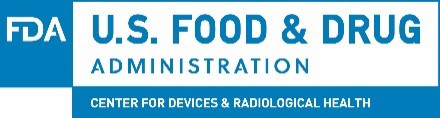 Document Type: FormDate Effective: 12/20/2019Point of Contact: Reeves, Paris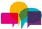 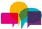 Excellent customer service is important to us. Thank you for providing feedback about the service you received. It should take less than three minutes to complete the survey. Your response is anonymous and will be used to improve CDRH Customer Service.The CDRH customer service survey does not replace existing formal complaint mechanisms and is not intended to measure satisfaction with CDRH regulatory decisions. Your participation/nonparticipation is completely voluntary, and your responses will not influence your eligibility in receiving any FDA services.I am satisfied/dissatisfied with the customer service I recently received.During my most recent interaction, CDRH…Please provide any additional information that would help us understand your overall satisfaction rating and improve our services.Which Office(s) did you interact with at CDRH? (Question available when survey is accessed via web only)OCD – Office of the Center DirectorOCE - Office of Communication and EducationOM - Office of ManagementOP-Office of PolicyOPEQ - Office of Product Evaluation and Quality (formerly OC, ODE, OIR, and OSB)OSEL - Office of Science and Engineering LaboratoriesOST-Office of Strategic Partnership and Technology InnovationI don't knowPlease help us understand who you are by checking the box that applies to you.Patient/ Consumer/ CaregiverHealth Care Provider/ Health Professional OrganizationIndustry/ Industry Consultants/ Industry Trade AssociationsAcademiaFood and Drug Administration (FDA)Other Federal AgencyNon-U.S. RegulatorWhat FDA Center or Office are you part of?Office of the CommissionerCBERCDERCDRHCFSANCTPCVMORAWhich CDRH Office are you part of? (Question available when “CDRH” is selected forQ. 6)OPEQ – Office of Product Evaluation and QualityOCD – Office of the Center DirectorOST – Office of Strategic Partnership and Technology InnovationOP – Office of PolicyOM – Office of ManagementOCE – Office of Communication and EducationOSEL – Office of Science and Engineering LaboratoriesYour feedback is important to us. If you want to speak with CDRH about your feedback, contact the CDRH Quality Management and Organizational Excellence Program at CDRHCustomerService@fda.hhs.gov.SWIFT Document Change ControlThe Version field for new documents (Version = 1.00) and major revisions (Version = 2.00, 3.00, etc.) display above as whole numbers (“1”, “2”, “3”, etc.).This document was created using the following template: Form ID = 01009.07.00. Complete SWIFT Document Change Control history (all versions) retained in SWIFT Docs.Strongly AgreeAgreeSomewhat AgreeSomewhat DisagreeDisagreeStrongly Agree○○○○○○FactorsStrongly AgreeAgreeSomewhat AgreeSomewhat DisagreeDisagreeStrongly DisagreeN/ATreated me with courtesy and respect○○○○○○○Resolved differences honestly and respectfully○○○○○○○Gave or accepted feedback with a positive and open- minded outlook○○○○○○○Communicated clearly and concisely○○○○○○○Provided a clear process to follow○○○○○○○Actively listened and encouraged the exchange of perspectives and ideas○○○○○○○Set reasonable expectations for follow-up○○○○○○○Collaborated in a creative, proactive and flexible manner, proposing viable solutions to address the problem or question○○○○○○○Provided initial response within 2 business days○○○○○○○VersionDescription of ChangesDocument ApproverDate ApprovedDate Effective3Updated Q.2 to reflect CDRH Guiding Principles.Braier, Nancy C.11/7/201912/20/2019